СРЕДНЯЯ ГРУППА «ГНОМИКИ»1 ЭТАЖ ГРУППА  № 3ВОЗРАСТ ДЕТЕЙ: 4-5 ЛЕТВОСПИТАТЕЛЬ: ШАПАРОВА АЛЕКСАНДРА ВЛАДИМИРОВНАВОСПИТАТЕЛЬ: БЕРЕСТНЕВА АННА ЮРЬЕВНАПОМОЩНИК ВОСПИТАТЕЛЯ: ЖАВНОВСКАЯ ДАРЬЯ ВИКТОРОВНА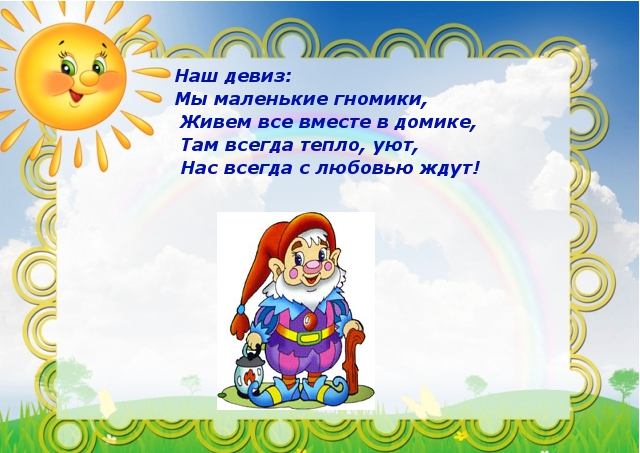 